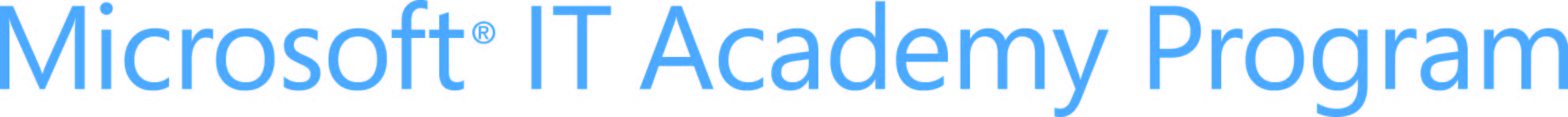 Projet étudiant concernant le Module 9 : Afficher des graphiques sur des diapositivesSupports de cours des étudiants pour le cours 70154 : Microsoft PowerPoint 2013 Essentials Contenu analogue à celui de l’examen Microsoft Office Specialist (MOS) 
77-422 : Microsoft PowerPoint 2013Ajouter un graphique à une diapositiveVotre formateur peut vous avoir fourni des informations supplémentaires concernant les besoins de ce projet.Ce projet vous permet de mettre en pratique ce que vous avez appris au cours des leçons suivantes :Leçon 22 : Ajouter des graphiques aux diapositivesLeçon 23 : Mettre en forme des graphiquesLeçon 24 : Modifier le contenu d’un graphiqueDans ce projet, vous allez modifier un graphique et y ajouter une légende.Cet exercice nécessite l’utilisation du fichier de mise en pratique suivant :ITA-70154-09-Practice1.pptxITA-70154-09-Practice2.xlsxProcédez aux étapes suivantes :Ouvrez la présentation ITA-70154-09-Practice1 et le classeur ITA-70154-09-Practice2. La présentation contient des informations sur le choix des plantes indigènes et leur entretien. Le classeur contient des informations sur la consommation d’eau.Affichez la diapositive 7 et insérez un graphique en courbes de votre choix. Remplacez ensuite le type de graphique par un histogramme groupé.Dans le classeur ITA-70154-09-Practice2, sélectionnez toutes les cellules de la plage A3:C13.Copiez les données de la feuille Excel dans PowerPoint. Notez comment PowerPoint retrace automatiquement les données.Dans la feuille de calcul affichée dans PowerPoint, déroulez la fenêtre jusqu’à ce que la ligne 11 apparaisse. Puis, dans le coin inférieur droit de la cellule de la colonne Série 3 et de la ligne 11, faites glisser la poignée vers la gauche, relâchez-la lorsque les cellules de la colonne Série 3 ne sont plus ombrées.Fermez la feuille de calcul associée au graphique, puis fermez le classeur ITA-70154-09-Practice2.Élargissez le graphique afin que le cadre touche pratiquement la lettre p dans le titre de la diapositive. Notez que le graphique n’est toujours pas assez grand pour afficher toutes les étiquettes de catégorie.Dans l’onglet outil Création, dans le groupe Données, cliquez sur le bouton Modifier les données pour ouvrir la feuille de calcul Excel associée.Dans la cellule A9, entrez Vaisselle à la main ; dans la cellule A10, entrez Machine à laver ; et dans la cellule A11, entrez Pelouse (20 min). Fermez ensuite la feuille de calcul Excel.Activez la zone de graphique. Ouvrez ensuite le volet Filtres du graphique.Décochez les cases en regard de Brossage de dents, Lavage de mains, Chasse d’eau et Rasage. Cliquez ensuite sur Appliquer pour retracer les données avec uniquement les catégories sélectionnées.Ajoutez une légende au graphique.Enregistrez la présentation modifiée sous le nom My-09-Practice.pptx et fermez-la.